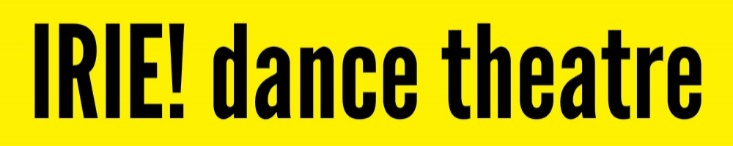 Volunteer Application Form PLEASE SELECT WHICH AREA(S) YOU WOULD LIKE TO SUPPORT (tick all that apply)Archival work 	Oral histories 	Exhibition curation 	Digitising the archive Photography/Videography 	Backstage/Front of house 	Evaluating the project If you have questions regarding this application form, please contact us using the number aboveCONFIDENTIALDiversity Monitoring FormIRIE! Dance Theatre wants to meet the aims and commitments set out in our equality and diversity policy. This includes not discriminating under the Equality Act 2010, and building an accurate picture of the make-up of the workforce and volunteers through encouraging equality and diversity. IRIE! needs your help and co-operation to enable us to do this. Filling in this form is voluntary. The information you provide will stay confidential, and be stored securely and limited to only some staff in Management.This form will be separated from your application form, stored separately and used only to provide statistics for monitoring purposes and not used as part of your application selection. Gender:    	Male  	   Female         Transgender  	 	Prefer not to say Does your gender match the sex you were registered at birth? 	Yes 	 	No 	            Are you married or in a civil partnership?   Yes 		No     	Prefer not to say Age	16-24		25-29		30-34		35-39		40-44		 45-49		50-54		55-59		60-64		65+	    	prefer not to say 	What is your ethnic origin?Ethnic origin is not about nationality, place of birth or citizenship. It is about the group to which you perceive you belong. Please tick the appropriate boxAsian/Asian BritishIndian   	   Pakistani        Bangladeshi  	   Chinese  	Prefer not to say    Any other Asian background, please specify:							  Black/ African/ Caribbean/ Black BritishAfrican  	    Caribbean	      Black British	  	Prefer not to say    Any other Black background, please specify:							 Mixed/multiple ethnic groups (Dual Heritage)White and Black Caribbean 	White and Black African       White and Asian	Prefer not to say    Any other mixed background, please specify: 						WhiteEnglish  	Scottish  	Welsh  	Northern Irish  	Irish  	European  Gypsy or Irish Traveller  	Prefer not to say  Any other white background, please specify:							Other ethnic group Any other ethnic group, please state:     					            		 DisabilityDo you consider yourself to have a disability or health condition?   Yes	 No	Prefer not to say What is the effect or impact of your disability or health condition on your ability to volunteer? Please write in here:							Are you blind or do you have a visual impairment?		Do you have learning difficulties?					Are you a person with experience of mental health distress?	Do you use a walking stick or a wheelchair? 			Do you use a hearing aid or communicate using BSL or any other Sign Language?	Do you have any other medical conditions (e.g. diabetes, epilepsy, Multiple Sclerosis, back problem etc.?	Yes	 No	            If yes, please state) 						The information in this form is for monitoring purposes only. If you believe you need a ‘reasonable adjustment’, then please discuss this with your manager, or the manager running the recruitment process if you are a job applicant. Heterosexual	 Gay woman/lesbian       Gay man  	     Bisexual  Prefer not to say       If other, please specify: 							What is your religion or belief?No religion or belief		Buddhist 	 Christian       Hindu 	   	Jewish 	  Muslim  	Pagan		Sikh	  	Prefer not to say  If other religion or belief, please specify: 						Thank you for your time completing this formPERSONAL DETAILSPERSONAL DETAILSSurnameFirst NameAddress:Postcode: Address:Postcode: Telephone/ Mobile:Email:AVAILABILITYPlease let us know your availabilityAVAILABILITYPlease let us know your availabilityMondays 	Tuesdays   Wednesdays   Thursdays   Fridays  Saturdays Mornings    Afternoons  Evenings Mondays 	Tuesdays   Wednesdays   Thursdays   Fridays  Saturdays Mornings    Afternoons  Evenings SUPPORTING STATEMENTSUPPORTING STATEMENTPlease state why you want to volunteer in this particular role and highlight any relevant skills, experience or qualifications you have and how you could contribute to our organisation.Please state why you want to volunteer in this particular role and highlight any relevant skills, experience or qualifications you have and how you could contribute to our organisation.Please tell us why you want to do voluntary work and what you hope to gain from it?Please tell us why you want to do voluntary work and what you hope to gain from it?YOUR PHYSICAL HEALTHYOUR PHYSICAL HEALTHDo you have any health issues that may affect your voluntary role?  Yes  	No Do you have any health issues that may affect your voluntary role?  Yes  	No If yes please tell us what these are:If yes please tell us what these are:REFERENCESPlease give the names of two current or most recent employers or volunteering supervisorsREFERENCESPlease give the names of two current or most recent employers or volunteering supervisorsNameNameAddress:Address:Postcode:Postcode:Telephone:Telephone:Email:Email:SAFEGUARDINGVolunteers working with children, young people, vulnerable adults or handling sensitive data will be required to undergo an enhanced police check from the Disclosure and Barring Service. This will need to be in place before starting such volunteer roles. If you have an enhanced DBS checked within the last 3 years, please enter the date and number of your certificate here......................................................Declaration: I certify the information given on this form is to the best of my knowledge true and complete.Signed 							DateNote: Any false statement may cause rejection of application or, if accepted as a volunteer dismissalPlease return this form to: IRIE! Dance theatreMoonshot CentreFordham Park, Angus StreetNew CrossSE14 6LU020 8691 6099Email: clare.parfitt@iriedancetheatre.orgFor office use onlyFor office use onlyFor office use onlyFor office use onlyDate ReceivedAccept RejectStart DateEnd Date